Принято на сессииСовета депутатов 20.02.2020г.Р Е Ш Е Н И Еот 20 февраля 2020г.                          рп.Усть-Абакан                            №  7О внесении изменений в Приложение к решению Совета депутатов Усть-Абаканского района Республики Хакасия от 10.10.2011г. № 89 «Об утверждении Положения о Контрольно-счетной палате  Усть-Абаканского района Республики Хакасия»В соответствии со ст. 23 Устава муниципального образования Усть-Абаканский район, Совет депутатов Усть-Абаканского района Республики Хакасия РЕШИЛ:Внести изменения в Приложение к решению Совета депутатов Усть-Абаканского района Республики Хакасия от 10.10.2011г. № 89 «Об утверждении Положения о Контрольно-счетной палате  Усть-Абаканского района Республики Хакасия» следующего содержания:- пункт 3 статьи 22 дополнить абзацем 4 и 5 следующего содержания:«Председателю Контрольно-счетной палаты устанавливается ежегодный основной оплачиваемый отпуск продолжительностью 28 календарных дней и предоставляется дополнительный оплачиваемый отпуск продолжительностью 17 календарных дней.Ежегодный основной оплачиваемый отпуск и дополнительный оплачиваемый отпуск суммируются и по желанию председателя контрольно-счетной палаты могут предоставляться по частям. При этом продолжительность одной части предоставляемого отпуска должна быть не менее 14 календарных дней».Настоящее Решение  вступает в силу со дня его принятия.ПредседательСовета депутатовУсть-Абаканского районаРеспублики Хакасия				В.М. Владимиров 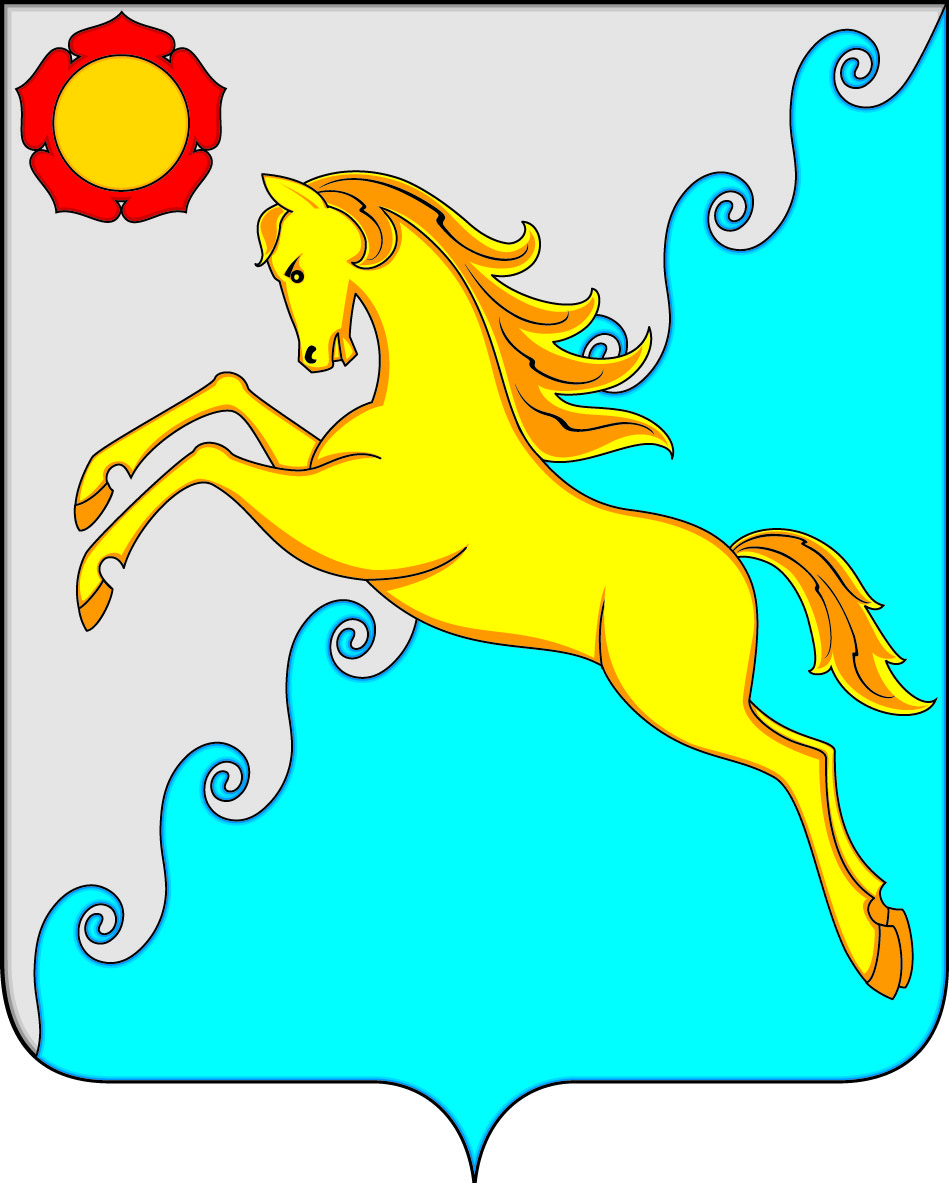 СОВЕТ ДЕПУТАТОВ УСТЬ-АБАКАНСКОГО  РАЙОНА РЕСПУБЛИКИ ХАКАСИЯ